Aufnahmeantrag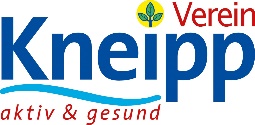 Hiermit beantrage/n ich/wir eine Mitgliedschaft imKneipp-Verein .... Nümbrecht  …………………………………………………………………………………….………………ab   ……..…………….…    zum Mitgliedsbetrag (Mindestmitgliedschaft 1 Jahr) von: Einzelperson € …33,00.... pro Jahr       Familie € 48,00.... pro Jahr       Fördermitglied         € ….... pro Jahr Jugend          € ….... pro Jahr       Kind      € ….... pro Jahr        Einrichtung/Betrieb  € ….... pro Jahr………………………….…........................................................................................................................……Name der Einrichtung/des Betriebs………………….…..…….……....…………    ………..…………..….….……………   ………………..………….Nachname                                                                     Vorname		                                 geb. am                  ………………….………………..….….……   ……………….…...….….……………   ………………..………….ggf. Partner/-in Nachname                                              Vorname		                                 geb. am                  ………………….…………….…..…….……   ….......................   …………….…………………………………… Straße                                                                            PLZ		            Ort………………….…………….…..…….……   …..........................…………….…………………………………… Telefonnummer (freiwillige Angabe)                              E-Mail-Adresse (freiwillige Angabe)Kinder unter 18 Jahren können beitragsfrei in die Familienmitgliedschaft aufgenommen werden:…………………………..…..............………   ……..……...…….………….….…….   ………………..…….…….ggf. Kind Nachname                                                      Vorname		                                 geb. am      …………………………..…..............………   ……..……...…….………….….…….   ……………………..….….ggf. Kind Nachname                                                      Vorname		                                 geb. am      …………………………..…..............………   ……..……...…….………….….…….   ………………………...….ggf. Kind Nachname                                                      Vorname		                                 geb. am      Mit meiner/unserer Mitgliedschaft erkenne/n ich/wir die Satzung des Kneipp-Vereins und die Satzung 
des Kneipp-Bund e.V. (einzusehen unter https://www.kneippbund.de/wer-wir-sind/satzung-organigramm/) in der jeweils gültigen Fassung an. Der Bezug der Zeitschrift „Kneipp-Journal“ ist in der Mitgliedschaft enthalten.Ich/Wir bin/sind damit einverstanden, dass die personenbezogenen Daten unter Beachtung der Datenschutzgesetze gespeichert und verarbeitet werden. Die Nutzung erfolgt ausschließlich für satzungs-
gemäße Zwecke des Kneipp-Vereins und des Kneipp-Bund e.V. mit seinen Untergliederungen. Eine 
Weitergabe der Daten an Dritte z.B. für Werbezwecke findet nicht statt.Ich/Wir bestätige/n, dass ich/wir die Informationen des Kneipp-Vereins zum Umgang mit den Daten gemäß Art.13 DS-GVO erhalten habe/n.  Ich/Wir willige/n ein, dass die freiwillig angegebenen Daten zu den vorgesehenen Zwecken verarbeitet werden dürfen. Diese Einwilligung kann/können ich/wir jederzeit ganz oder teilweise mit Wirkung für die Zukunft durch eine Anzeige an den Kneipp-Verein und den Kneipp-Bund e.V. widerrufen (es genügt jeweils eine E-Mail).…..……………………..………….……   …………..…….   ………………………………………………..…….…     Ort                                                                         Datum                        Unterschrift (bei Minderjährigen gesetzl. Vertreter)         …..……………………..………….……   …………..…….   ………………………………………..…………….…     Ort                                                                         Datum                        ggf. Unterschrift Partner/-in          Auszufüllen vom Kneipp-Verein: Lieferung des Kneipp-Journals per    Einzelversand    Frachtversand